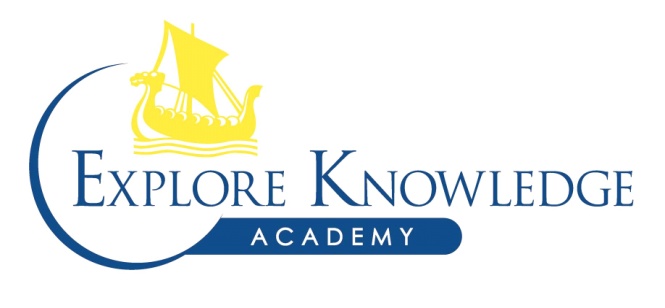 Mrs. Dana Perichdperich@ekacademy.orgWebsite: http://dperich.weebly.comSchool phone: 702-870-5032AdvisoryCourse Description: This course will receive two grades.  6-8 grades will be given a mark in a Project Based Learning course, as well as their grade-level history course (6 – Computer Literacy, 7- US History, 8- World Geography).  9th graders will be given a mark in Project Based Learning and Physical Education.Materials:  	Binder—must be kept organized *Students will be required to have a 3 ring binder for Advisory that is kept in the classroom as a portfolioGrading Policy:  History and PE grades will be determined on the project process. All handouts that students are given will be available on my website: http://dperich.weebly.com. The project process can be found detailed on my website.  Make up work is allowed and must be requested and completed within the quarter it was originally assigned; points will be deducted on a sliding scale.  PBL grades will be determined by global projects, Study Island, circle participation, seminars, etc. Absences: It is the student’s responsibility to make up any missed assignments.  If assignments are not completed by the date given by advisor, they will not be accepted. Class-only activities, such as circle, will not count against students with excused absences.  Cheating & Plagiarism:  Any form of cheating will result in a zero and further consequences if necessary. Cheating includes: plagiarism, copying someone else's work, or allowing someone to copy your work.Parent Inquiries:  I encourage all parents to be actively involved in their students’ education and progress in class through Infinite Campus.  Please feel free to contact me via email, phone, or make an appointment to meet in person.  I prefer email correspondence and can usually address your concerns within a few hours.Explore Knowledge AcademyAdvisoryStudents:Please sign below indicating you have read, understand and agree to the information provided in the syllabus.Parents/Guardians:Please complete the following information and sign below indicating you have read and reviewed the information with your student.  *Please ensure you provide your email address.  I send out copies of the unit projects to parents via email.Please add any additional information I should know regarding your child (you can also call or e-mail any information if you prefer):Print Student NameStudent SignaturePrint Parent/Guardian NamePreferred Contact Phone NumberHome, work or cell Parent/Guardian Signature    E-mail Address*